Notes:9.5 Inelastic CollisionsPerfectly inelastic collision- two objects become one and have one velocity	(example- railroad cars)9.6 Momentum & Collisions in Two DimensionsTotal momentum (P)= mv*Total momentum is conserved only if each component of P is conservedExample- 9.9 recap(Px)i= (m1)(v1)i + (m2)(v2)i= (m1)(-v1) (cos ) + m2(-v2)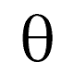 (Py)i= (m1)(v1)i + (m2)(v2)i= (m1)(-v1) (sin ) + 0You need both x and y because the bird is moving at an angle from the horizontal (unlike all of our other problems)Once you calculate Px and Py, then you can calculate the final angle and speed	= tan-1  (Vy)f     			 (Vx)fAnd v2= (vx)f2 + (vy)f2